Market Implementation CommitteePJM Conference & Training Center, Audubon, PAJune 8, 20169:30 a.m. – 4:00 p.m. EPTAdministration (9:30-9:40)Welcome, announcements and review of the Antitrust, Code of Conduct, and Public Meetings/Media Participation Guidelines – Ms. Christina StotesburyApprove draft minutes from the May 11, 2016 Market Implementation Committee meeting.Review MIC Issue TrackingEndorsements/Approvals (9:40-11:10)Biennial Review for Manual 15 – Cost Development Guidelines (9:40-9:55)	Mr. Keyur Patel, PJM, will present changes to Manual 15 – Cost Development Guidelines as part of the periodic review process. Dr. Catherine Tyler Mooney, Monitoring Analytics, will present a response to the proposed Manual 15 changes. The Committee will be asked to endorse these changes. Periodic Review for Manual 28 – Operating Agreement Accounting (9:55-10:10)Mr. Ray Fernandez, PJM, will present changes to Manual 28 – Operating Agreement Accounting as part of the periodic review process. The Committee will be asked to endorse these changes. PLS Exception Process (10:10-10:25)Mr. Tong Zhao, PJM, will present a PLS Exception process proposal for consideration. The Committee will be asked to endorse this proposal. Issue Tracking: Parameter Limited Schedule Exception ProcessOpen Registration for Demand Response Problem Statement and Issue Charge (10:25-10:40)Mr. Bruce Campbell, CPower, will present a problem statement and issue charge concerning the registration submission deadline for Demand Response resources. The Committee will be asked to approve the problem statement and issue charge. Residual ARR Enhancements Problem Statement and Issue Charge (10:40-10:55)Ms. Sharon Midgley, Exelon, and Mr. Jeff Whitehead, Direct Energy, will present a problem statement and issue charge to discuss potential enhancements to the Residual Auction Revenue Rights (ARR) process. The Committee will be asked to approve the problem statement and issue charge. Break (10:55-11:05)First Readings (11:05-12:05)Manual 11 – Day-Ahead Scheduling Reserve (11:05-11:20)Mr. Keyur Patel, PJM, will review changes to Manual 11 – Energy & Ancillary Services Market Operations for the Day-Ahead Scheduling Reserve (DASR). The committee will be asked to endorse these changes at the July MIC meeting. Issue Tracking: Day-Ahead Scheduling ReservePeriodic Review for Manual 29 – Billing (11:20-11:35)Mr. Dave Budney, PJM, will review changes to Manual 29 – Billing as part of the periodic review process. The committee will be asked to endorse these changes at the July MIC meeting. Auction Specific Bilateral Transactions (11:35-11:50)Ms. Jen Tribulski, PJM, will present PJM’s proposed solution on Auction Specific Bilateral Transactions. Issue Tracking: Auction Specific Bilateral TransactionsAnnual Revenue Requirements for new Black Start Units (11:50-12:05)Mr. Tom Hauske, PJM, will review a problem statement and issue charge associated with determining Annual Revenue Requirements for new Black Start Units. The committee will be asked to approve this problem statement and issue charge at the July MIC meeting. Lunch (12:05-12:50)Informational Updates (12:50-2:00)Tech Change Forum (12:50-1:00)Mr. Jim Gluck, PJM, will provide an overview of the Tech Change Forum. This forum will coordinate, consolidate and share information about our systems and planned outages. MOD-032 Planning Center Tool (1:00-1:10)	Mr. Jonathan Thompson, PJM, will provide an update on the MOD-032 Planning Center tool which has a NERC deadline of July 31, 2016. Clover SPS Modification (1:10-1:20)Mr. Craig Crider, Dominion Virginia Power, will provide an update on the modification to the Clover Special Protection Scheme. Inter-Regional Coordination Activity (1:20-1:30)Mr. Asanga Perera, PJM, will provide an update on inter-regional coordination efforts. Manual 14D Changes – Generator Operational Requirements (1:30-1:40)Mr. David Schweizer, PJM, will review recent changes to Manual 14D: Generator Operational Requirements regarding clarifications to Attachment L. These changes were already endorsed by the Markets and Reliability Committee, and are presented for informational purposes only.  Cost Development Guidelines (1:40-2:00)Mr. Joel Romero Luna, Monitoring Analytics, will present a Natural Gas Policy template on behalf of the         IMM for discussion within the committee. Break (2:00-2:10)Working Issues (2:10-3:40)Operating Parameter Discussion (2:10-2:40)Mr. Tom Hauske, PJM, will continue the discussion around un-nesting Operating Parameter definitions in Manuals 11, 15 and 28. Issue Tracking: Operating Parameter DefinitionsRelease of Capacity in 17/18 Delivery Year 3rd Incremental Auction (2:40-3:10)Mr. Jeff Bastian, PJM, will continue the discussion in response to the reporting directive in FERC Docket ER16-532 concerning the release of annual capacity in the 2017/2018 Delivery Year 3rd Incremental Auction related to excess capacity procured in the Capacity Performance Transition Incremental Auction.     Spot-in Transmission Service for Energy Imports from NYISO (3:10-3:40)Mr. Rich Souder, PJM, will provide education on spot-in transmission service imports from NYISO. Mr. Joe Wadsworth, Vitol Group, will present additional information related to spot-in transmission service for imports from NYISO.     Issue Tracking: Spot-in Transmission Service for Energy Imports from NYISOInformational SectionReport on Market OperationsThe Report on Market Operations will be reviewed during the MC Webinar.MIC Working Session UpdatesEnergy Scheduling Energy Scheduling was put on hold to allow for further discussion at Joint and Common Market (JCM) meetings. Interface pricing became more narrowly focused and a document was issued to provide clarification around this issue. The other outstanding issue is related to the IMO Pricing Point, which PJM is working with Monitoring Analytics to define. Additional clarification will be provided when available. Issue Tracking: Energy SchedulingFTR Forfeiture  The last MIC working session was held on February 18, 2014. PJM submitted comments to the FERC related to Docket No. EL14-37-000 in June 2015, and is awaiting a FERC Order. Meeting materials are posted to the MIC web site.Issue Tracking: FTR ForfeitureSubcommittee and Task Force UpdatesCredit Subcommittee (CS)Meeting materials will be posted to the CS website. Demand Response Subcommittee (DRS) 
Meeting materials will be posted to the DRS web site.Intermittent Resources Subcommittee (IRS)Meeting materials will be posted to the IRS web site.Market Settlements Subcommittee (MSS) Meeting materials are posted to the MSS web site.Author: Christina StotesburyAntitrust:You may not discuss any topics that violate, or that might appear to violate, the antitrust laws including but not limited to agreements between or among competitors regarding prices, bid and offer practices, availability of service, product design, terms of sale, division of markets, allocation of customers or any other activity that might unreasonably restrain competition.  If any of these items are discussed the chair will re-direct the conversation.  If the conversation still persists, parties will be asked to leave the meeting or the meeting will be adjourned.Code of Conduct:As a mandatory condition of attendance at today's meeting, attendees agree to adhere to the PJM Code of Conduct as detailed in PJM Manual M-34 section 4.5, including, but not limited to, participants' responsibilities and rules regarding the dissemination of meeting discussion and materials.Public Meetings/Media Participation:Unless otherwise noted, PJM stakeholder meetings are open to the public and to members of the media. Members of the media are asked to announce their attendance at all PJM stakeholder meetings at the beginning of the meeting or at the point they join a meeting already in progress. Members of the Media are reminded that speakers at PJM meetings cannot be quoted without explicit permission from the speaker. PJM Members are reminded that "detailed transcriptional meeting notes" and white board notes from "brainstorming sessions" shall not be disseminated. Stakeholders are also not allowed to create audio, video or online recordings of PJM meetings.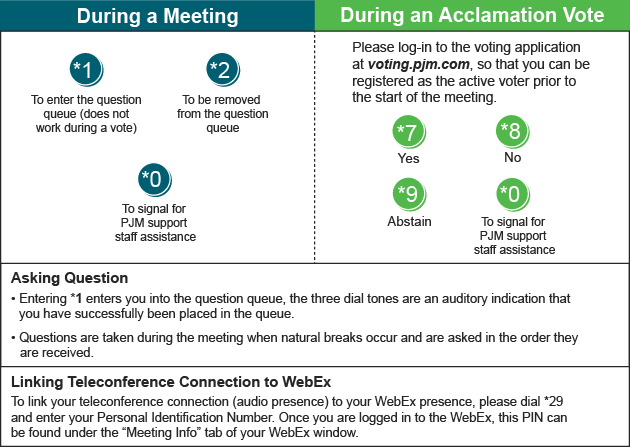 Facilitator Feedback Form: http://www.pjm.com/committees-and-groups/committees/form-facilitator-feedback.aspxFuture Meeting DatesFuture Meeting DatesFuture Meeting DatesJuly 13, 20169:30 a.m.PJM Interconnection – Conference & Training CenterAugust 10, 20169:30 a.m.PJM Interconnection – Conference & Training CenterSeptember, 14, 20169:30 a.m.PJM Interconnection – Conference & Training CenterOctober 5, 20169:30 a.m.PJM Interconnection – Conference & Training CenterNovember 2, 20169:30 a.m.PJM Interconnection – Conference & Training CenterDecember 14, 20169:30 a.m.PJM Interconnection – Conference & Training Center